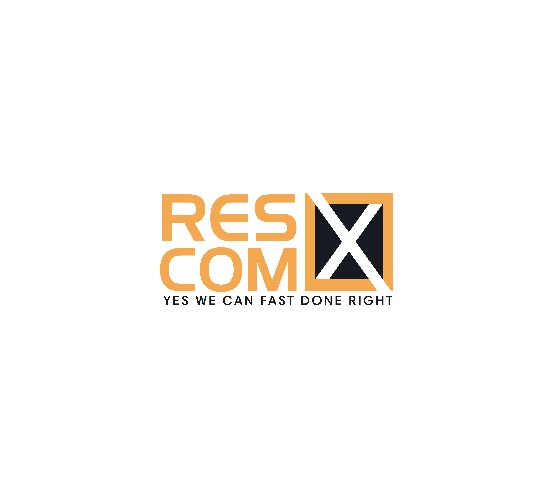 RescomX was created to meet the unique needs of insurers and their policyholders in the FL market. Our roots and relationships are firmly established in the publicly-traded home builder sector. This affords us unique capabilities which create a winning outcome for insurers, their policyholders, and RescomX as a strategic partner.Benefits to Insurers• Control of Supply Chain
Our manufacturers for flooring, cabinets, and building materials fast track orders and keep inventory on hand for dedicated SKUs not publicly available. This can shorten the repair process by weeks or more.• Control of Labor Pool
Our trade partners have long-term contracts versus one-off job assignments. Our relationships are generational and we keep these team members fully engaged year-round. This means higher quality workmanship by more experienced tradespeople.• Self-Performing/Curb to Roof
We are the single point of contact and accountability to perform all work from a minor claim to full reconstruction. This eliminates multiple contractors needed to get the job done right.• Minimize Scope Creep
We pride ourselves on getting it right the first time to minimize requests for supplements. Makes for more accurate reserving and budgeting.• Insurance and Construction Expertise
Our leadership has decades of experience and our Advisory Board members are respected Insurance Leaders.• Eliminate the Middleman
We are privately owned and are not part of a network nor a franchise organization. We can afford to perform to higher standards because of our cost structure.• Higher Policyholder Satisfaction
We measure twice and cut once. We provide a 100% Customer Satisfaction Guarantee.• Financially Strong
Our owners and investors are committed to funding the growth of our businesses and have more than sufficient resources to do so. We have deep connections to the FL communities we serve, we are focused only on FL, and our stellar reputation is our lifeblood.We back our commitments and promises with Service Level Agreements